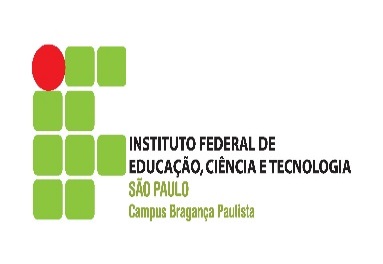 COORDENADORIA DE EXTENSÃOIFSP/BRAGANÇA PAULISTAEDITAL Nº 03/2016O Instituto Federal de Educação, Ciência e Tecnologia de São Paulo (IFSP), Câmpus Bragança Paulista, por meio de sua Coordenadoria de Extensão, tendo em vista o estabelecido na Portaria nº 2.968, de 24 de agosto de 2015 e no Edital Nº 475, de 03 de agosto de 2016, torna público o presente edital para submissão de projetos pedagógicos de cursos de extensão.1. DO OBJETO 1.1. Cadastrar para avaliação projetos pedagógicos de cursos de extensão a serem oferecidos pelo câmpus Bragança Paulista, a partir do 1º semestre de 2017.2. DAS DEFINIÇÕES2.1. Curso de extensão é a ação pedagógica de caráter teórico e prático, presencial ou à distância, planejada e organizada de modo sistemático para atender às necessidades da sociedade, visando o desenvolvimento, a atualização e aperfeiçoamento de conhecimentos, com carga horária mínima de 8 horas e critérios de avaliação definidos.2.2. Os cursos de extensão são classificados em: 
2.2.1. Curso Livre de Extensão: cursos com carga mínima de 8 horas e máxima de 40 horas.  2.2.2. Curso de Formação Inicial e Continuada ou Curso de Qualificação Profissional: podem apresentar-se de duas formas:2.2.2.1. Curso de Formação Inicial: voltado para estudantes que buscam qualificação, objetiva oferecer formação inicial em uma área profissional específica do conhecimento, sendo desenvolvidas também competências ligadas à formação geral, mediante o trabalho com disciplinas específicas ou temas transversais, tendo carga horária mínima de 160 horas.2.2.2.2. Curso de Formação Continuada: voltado para aqueles que já possuem conhecimento e atuação na área, objetiva principalmente, atualizar, aprofundar e ampliar conhecimentos, habilidade ou técnicas em uma área do conhecimento, possuindo carga horária mínima de 40 horas. 
3. DOS PROPONETES3.1. Poderão apresentar projetos de cursos de extensão os servidores do IFSP, Câmpus Bragança Paulista (docentes ou técnico-administrativos em educação) com formação adequada para ministrar as aulas propostas, de acordo com a análise da Comissão de Cursos de Extensão do Câmpus.4. DA ESTRUTURA DOS PROJETOS PEDAGÓGICOS DE CURSO4.1. Todos os projetos de cursos, independente da carga horária deverão ter suas propostas estruturadas de acordo com os seguintes itens:4.1.1 Introdução       4.1.1.1 Identificação       4.1.1.2 Detalhes       4.1.1.3 Público       4.1.1.4 Caracterização       4.1.1.5. Descrição             4.1.1.5.1 Justificativa 
                 4.1.1.5.2 Fundamentação Teórica             4.1.1.5.3 Objetivos             4.1.1.5.4 Metodologia e Avaliação                   4.1.1.5.4.1 Conteúdo Programático      4.1.1.5.5 Relação Ensino, Pesquisa e Extensão      4.1.1.5.6 Avaliação      4.1.1.5.7 Referências Bibliográficas      4.1.1.5.8 Observações 4.1.1.6 Anexos 5. DAS INSCRIÇÕES5.1. O prazo para inscrição dos projetos de curso inicia-se no dia 03/08/2016.5.2. O encerramento do período de inscrições dos projetos ocorrerá no dia 02/10/20165.3. Não serão aceitas propostas entregues pessoalmente, sendo obrigatório o encaminhamento do formulário exclusivamente pela plataforma eletrônica Sigproj, até as 23 horas e 59 minutos, horário de Brasília, do dia 02/10/2016. A data do envio registrada pelo sistema servirá como comprovante ao atendimento desse requisito.6. DO PROCESSO DE SUBMISSÃO DOS PROJETOS PEDAGÓGICOS DOS CURSOS DE EXTENSÃO6.1. O proponente cadastra o projeto pedagógico do curso (PPC) (vide item 4 para estruturar o projeto), exclusivamente na plataforma Sigproj, http://sigproj1.mec.gov.br/, atendendo os princípios e procedimentos previstos na Portaria nº. 2.968/2015, que regulamenta os cursos de extensão, tendo em vista possibilitar uma relação de diálogo entre o Câmpus Bragança Paulista e a sociedade, de forma enriquecer o processo educativo e a formação de consciência crítica tanto da comunidade interna do IFSP, quanto dos diversos atores sociais envolvidos.6.2. Para submeter o projeto pedagógico de curso à plataforma Sigproj, o coordenador da ação deverá realizar um cadastro prévio na referida plataforma, para obter senha de acesso.

6.3. O proponente registra o PPC no SigProj (vide tutorial para a submissão do projeto do curso). Neste momento, ainda não colocará o termo de anuência, colocará apenas o plano de ensino dos componentes curriculares, em cursos com carga horária igual ou superior a 160 horas. Os modelos dos anexos constam no SigProj.6.4. A Comissão de Cursos de Extensão do câmpus avaliará o PPC proposto no SigProj e emitirá parecer que indique a pertinência e qualidade do PPC, e caso necessário, recomendará alterações ao proponente. A avaliação dos cursos de extensão (tanto pela comissão, quanto pela PRX) observará os princípios norteadores da Extensão, previstos na legislação e nos documentos institucionais, ponderando se há demanda da comunidade externa pela oferta do curso proposto, a relevância do curso para o desenvolvimento profissional ou pessoal da comunidade, a abrangência do público-alvo, além dos aspectos formais previstos no Edital nº 475/2016 e na Portaria nº 2.968/2015. 6.5. Após a análise, a Comissão expedirá a anuência assinada pelo presidente da comissão e pelo Diretor Geral do câmpus.6.6. O proponente retira o termo de anuência na Coordenadoria de Extensão e submete-o na plataforma (após realizar as alterações no projeto do curso, caso tenham sido solicitadas). 6.7. A Coordenadora de Extensão recomendará o PPC para análise da PRX.6.8. Durante o período de análise, a PRX emitirá parecer sobre o PPC e poderá solicitar reformulações, estabelecendo um prazo para a nova submissão do PPC. Caso o prazo estabelecido para a reformulação não seja respeitado ou as solicitações do parecer emitido não sejam atendidas, o PPC será considerado não recomendado.6.9. Após análise do projeto de curso, a PRX atribuirá à proposta a seguinte situação na Plataforma Sigproj:I- Proposta recomendada;II- Proposta não recomendada;III- Proposta a reformular.6.10. Após parecer favorável da PRX, os cursos de Formação Inicial e Continuada com carga horária igual ou superior a 160 horas serão submetidos à análise e avaliação do Conselho de Extensão do IFSP (Conex). Esses projetos também poderão ser encaminhados para submissão de parecer externo.6.11. Após a aprovação do projeto pela PRX e/ou CONEX (quando for o caso), o proponente deverá comparecer a CEX para acertar os detalhes referentes ao edital para inscrição de participantes no curso. Recomenda-se que haja um prazo de aproximadamente 15 dias para inscrições (se houver processo seletivo) ou para matrículas dos interessados no curso. 7. DO CALENDÁRIO6. DA EXECUÇÃO DOS CURSOS6.1 Os projetos pedagógicos de cursos de extensão serão aprovados para o câmpus, cabendo a comissão de Cursos de Extensão, em articulação com as coordenações de Cursos, a gestão de sua oferta no contexto de sua implementação.6.2 Terá prioridade na oferta do curso de extensão aprovado o servidor elaborador do projeto pedagógico do curso de extensão.6.3 A nova submissão de cursos de extensão já aprovados pela PRX ou pelo CONEX apenas será necessária quando houver alterações em quaisquer dos itens: carga horária total da ação, público alvo ou conteúdo programático.6.4 Todos os cursos de extensão aprovados neste edital deverão apresentar relatórios de resultados até 90 (noventa) dias após a sua finalização. 
 7. DAS DISPOSIÇÕES FINAIS7.1 A Comissão de Análise dos Cursos de Extensão do câmpus não se responsabilizará por propostas que não forem recebidas em decorrência de eventuais problemas técnicos.7.2 A Comissão não avaliará propostas submetidas no SigProj após a data estabelecida no calendário.7.3 Os casos omissos, não previstos neste Edital, serão julgados pela Diretoria Geral do Câmpus Bragança Paulista do IFSP.Bragança Paulista, 04 de agosto de 2016.______________________________________________Ânteni de Sousa BelchiorCoordenador de ExtensãoIFSP - Câmpus Bragança PaulistaCOORDENADORIA DE EXTENSÃOIFSP/BRAGANÇA PAULISTATERMO DE ANUÊNCIACOMISSÃO DE CURSOS DE EXTENSÃOEu, _________________________________________________________________, presidente da Comissão de Cursos de Extensão do Campus Bragança Paulista, devidamente nomeado pela Portaria ___________________________, declaro que a referida comissão analisou o Projeto Pedagógico do Curso de Extensão intitulado __________________________________________________________________________________________________________________________________________________________ Com carga horária de ______horas, proposto pelo(a) servidor(a) __________________________________________________________________________________________________________________________________________________________. Atestamos a sua relevância para a comunidade a ser atendida e o seu atendimento aos princípios norteadores da Extensão previstos em legislação e documentos institucionais. Bragança Paulista, ____ de ___________________ de 2016. _____________________________________________ Presidente da Comissão de Cursos de ExtensãoCIÊNCIA DA DIREÇÃO DO CÂMPUS BRAGANÇA PAULISTA Eu, __________________________________________________________________________, Diretor Geral do Câmpus Bragança Paulista, declaro ter ciência do Projeto Pedagógico de Curso apresentado e aceito colaborar no que se fizer necessário para sua execução. Bragança Paulista, ____ de ___________________ de  2016. _____________________________________________ Diretor Geral do Câmpus Bragança Paulista03/08/2016 a 02/10/2016Cadastro do Projeto Pedagógico do Curso no Sigproj03/10/2016 à 11/10/2016Análise dos Projetos Pedagógicos pela Comissão de Cursos de Extensão do Câmpus Bragança Paulista13/10/2016- O proponente do curso retira o termo de anuência na Coordenadoria de Extensão.13/10/2016 a 18/10/2016- Período para realizar alterações no projeto do curso (caso tenha sido solicitado).- Submissão da anuência da comissão/direção na plataforma SIGPROJ.19/10/2016CEX recomenda o PPC para análise da PRX (nesse momento, verificará alterações realizadas no projeto, caso tenham sido solicitadas).01/11/2016 a 09/12/2016Análise dos Projetos de Curso pela PRX (Edital nº 475/2016)09/12/2016Publicação dos projetos pedagógicos de cursos de extensão aprovados (Edital nº 475/2016).